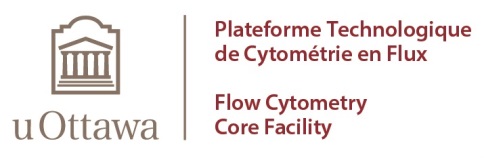 uOttawa Flow Cytometry Core Facility Facility Usage AgreementFacility Rules:User must book all usage on the uOttawa Flow Cytometry Core Facility online schedulerNo unauthorized physical adjustments are to be made to any of the instrumentsAll users must be authorized for usage on individual instruments by the facility staff It is the user’s duty to report to the facility staff any unusual instrument behavior as soon as it is noticedUser must leave the instrument and facility in good working order which involves:Following cleaning protocol as outlined by the facility for each instrumentEmptying of waste from the instrumentsRefill of sheath fluidDisposal of used gloves, tubes, and other trash User is responsible for damages due to negligence and misuse of instrumentsThe Facility Rules have been explained to me by the Facility Staff of the uOttawa Flow Cytometry Core Facility and I have also read and agree to the Facility Rules as outlined above________________________			________________________			_____________User Name (Print Name)		               Signature				               Date__________________________			________________________			_____________Principle Investigator (Print Name)		 Signature				               Date__________________________			________________________			_____________Facility Manager (Print Name)		               Signature				               Date________________________			________________________			_____________Facility Director (Print Name)		               Signature				               Date